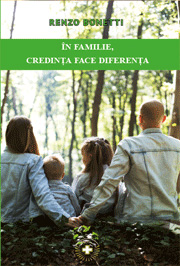 În familie, credința face diferențaAutor: Renzo BonettiRezo Bonetti, prin filele acestei cărți, aprofundează tainele credinței în familie și în același timp, prin această minunata virtute teologală, trasează drumul spiritual pe care trebuie să-l parcurgem pentru ca credința noastră să fie vie.format 13x21pagini 160preț 12 leiISBN: 978-606-8999-11-1